"Өрт қауіпсізідігін сақтау ҚР ІІМ КТЖ Көкшетау техникалық институтына түсу" тақырыбында 9-11 сынып оқушыларына дәріс өткізілді 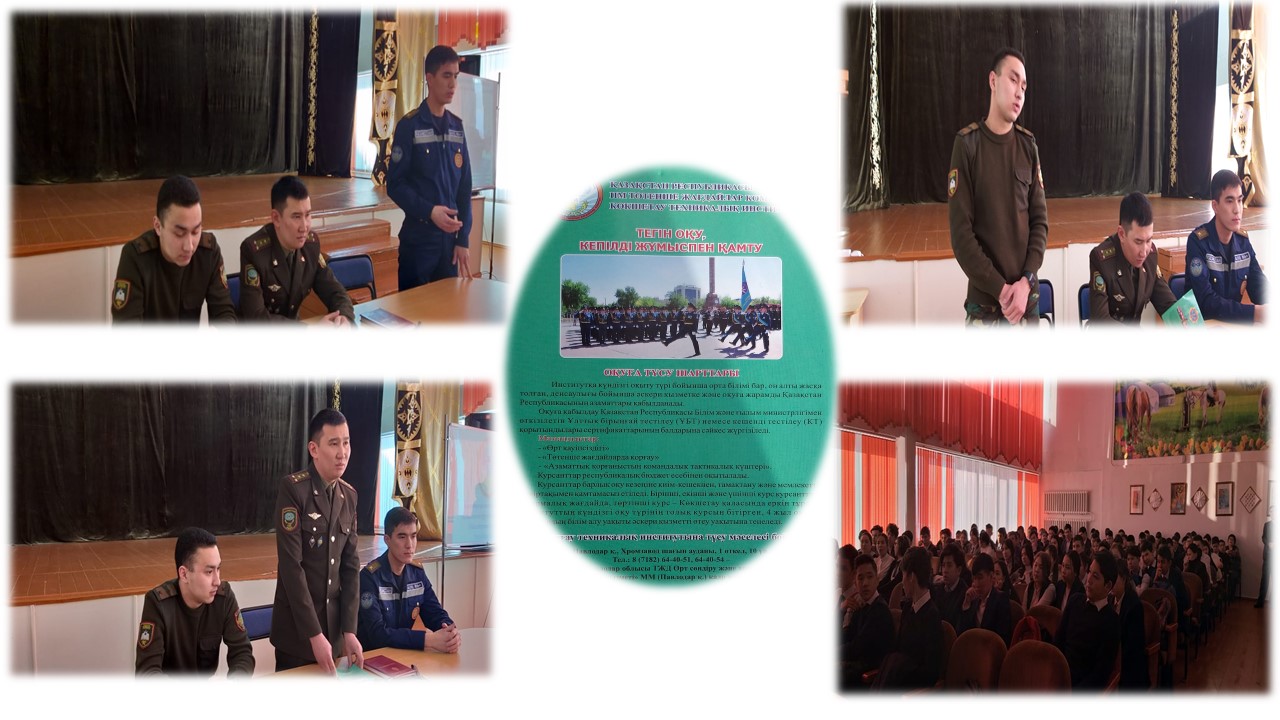 Бауыржан Момышұлы атындағы №22 жалпы орта білім беру мектебінде "Өрт қауіпсізідігін сақтау ҚР ІІМ КТЖ Көкшетау техникалық институтына түсу" тақырыбында 9-11 сынып оқушыларына дәріс өткізілді. Дәрісті ұйымдастырғандар Ресей ТЖМ өртке қарсы қызмет мемлекеттік Академиясының азаматтық қорғанысың қатарындағы 4-курс  курсанты  Шокубаев Шайық, №1- мамандырылған  бөлімшесі бастығының  орынбасары азаматтық қорғаныс капитаны Қожабердиев Азамат Кедербаевич, Беларусь Республикасының ТЖМ азаматтық қорғаныс  Университетінің  азаматтық қорғаныс қатарындағы 4-курс курсанты Жеңіс Мухамед.Для учащихся 9-11 классов представители Департамента ЧС области провели информационную работу  по правилам приема абитурентов в  Кокшетауский технический институт по ЧС. 